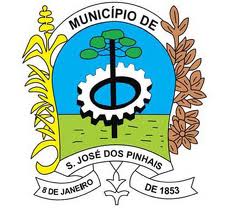 PROCEDIMENTO OPERACIONAL PADRÃOPROCEDIMENTO OPERACIONAL PADRÃOPROCEDIMENTO OPERACIONAL PADRÃONúmero:POP DAF 008Data da Validação:01/09/2022Revisar em:01/09/2024ARMAZENAMENTO DE MEDICAMENTOSARMAZENAMENTO DE MEDICAMENTOSARMAZENAMENTO DE MEDICAMENTOSARMAZENAMENTO DE MEDICAMENTOSOBJETIVO: Manter os medicamentos em condições ambientais apropriadas, para assegurar sua integridade durante o período de vida útil; Ordenar adequadamente, de modo a facilitar a utilização dos medicamentos e o aproveitamento do espaço físico; Reduzir perdas por quebras e expiração de validade; Assegurar a disponibilidade do medicamento em tempo oportuno; Diminuir acidentes de trabalho.  OBJETIVO: Manter os medicamentos em condições ambientais apropriadas, para assegurar sua integridade durante o período de vida útil; Ordenar adequadamente, de modo a facilitar a utilização dos medicamentos e o aproveitamento do espaço físico; Reduzir perdas por quebras e expiração de validade; Assegurar a disponibilidade do medicamento em tempo oportuno; Diminuir acidentes de trabalho.  OBJETIVO: Manter os medicamentos em condições ambientais apropriadas, para assegurar sua integridade durante o período de vida útil; Ordenar adequadamente, de modo a facilitar a utilização dos medicamentos e o aproveitamento do espaço físico; Reduzir perdas por quebras e expiração de validade; Assegurar a disponibilidade do medicamento em tempo oportuno; Diminuir acidentes de trabalho.  OBJETIVO: Manter os medicamentos em condições ambientais apropriadas, para assegurar sua integridade durante o período de vida útil; Ordenar adequadamente, de modo a facilitar a utilização dos medicamentos e o aproveitamento do espaço físico; Reduzir perdas por quebras e expiração de validade; Assegurar a disponibilidade do medicamento em tempo oportuno; Diminuir acidentes de trabalho.  1º Armazenar os medicamentos, no almoxarifado e farmácia, ordenando-os de forma lógica, em ordem alfabética, da esquerda para a direita, com a rotulagem para frente, de modo a permitir fácil identificação, visualização e prontidão no manuseio e/ou entrega do produto;2º Identificar os medicamentos com etiquetas visíveis, utilizando sempre a denominação genérica (ex.levonorgestrel + etilestradiol e não ciclo 21; Vitamina A+D e não Adtil);3º Armazenar os produtos, rigorosamente, por lote e prazo de validade: os que vão vencer primeiro devem ser armazenados na frente, para que sejam distribuídos antes, evitando assim a perda do medicamento por vencimento;4º Em caso de prazo de validade curto, além de colocar o medicamento na frente, em lugar visível, anexar no frasco ou blister etiqueta com a seguinte notificação: USAR ANTES DE:5º Manter o almoxarifado e a farmácia livres de poeira e lixo;6º Manter os medicamentos protegidos da incidência de sol e calor;7º Manter distância entre os produtos e parede, entre produtos e piso e entre produtos e teto, a fim de facilitar a circulação interna de ar e para evitar umidade;8º Conservar os medicamentos em suas embalagens originais. Além da proteção, isso facilita a identificação e a verificação dos lotes e validades, tanto na farmácia, quanto no almoxarifado, otimizando também a contagem para o inventário;9º Na farmácia, abrir somente uma caixa por vez, tendo o cuidado de não arrebentar a mesma, a fim de manter a organização do local;IMPORTANTE: Os estoques devem ser inspecionados com frequência, com objetivo de verificar qualquer degradação visível, e principalmente, os prazos de validade; É terminantemente proibida a presença e/ou circulação de pessoas não designadas para o serviço da farmácia e almoxarifado; Na farmácia e almoxarifado da unidade de saúde, não podem ser armazenados material de limpeza ou alimentos; É proibido o recebimento, armazenamento e distribuição de amostra grátis, bem como a visita de representantes de laboratórios;OBSERVAÇÃO: Sempre que forem observados armazenamentos indevidos, como por exemplo, produto guardado em lugar indevido, produto com prazo de validade menor armazenado na prateleira, atrás daquele com validade maior, etc., a ação deve ser imediatamente corrigida.1º Armazenar os medicamentos, no almoxarifado e farmácia, ordenando-os de forma lógica, em ordem alfabética, da esquerda para a direita, com a rotulagem para frente, de modo a permitir fácil identificação, visualização e prontidão no manuseio e/ou entrega do produto;2º Identificar os medicamentos com etiquetas visíveis, utilizando sempre a denominação genérica (ex.levonorgestrel + etilestradiol e não ciclo 21; Vitamina A+D e não Adtil);3º Armazenar os produtos, rigorosamente, por lote e prazo de validade: os que vão vencer primeiro devem ser armazenados na frente, para que sejam distribuídos antes, evitando assim a perda do medicamento por vencimento;4º Em caso de prazo de validade curto, além de colocar o medicamento na frente, em lugar visível, anexar no frasco ou blister etiqueta com a seguinte notificação: USAR ANTES DE:5º Manter o almoxarifado e a farmácia livres de poeira e lixo;6º Manter os medicamentos protegidos da incidência de sol e calor;7º Manter distância entre os produtos e parede, entre produtos e piso e entre produtos e teto, a fim de facilitar a circulação interna de ar e para evitar umidade;8º Conservar os medicamentos em suas embalagens originais. Além da proteção, isso facilita a identificação e a verificação dos lotes e validades, tanto na farmácia, quanto no almoxarifado, otimizando também a contagem para o inventário;9º Na farmácia, abrir somente uma caixa por vez, tendo o cuidado de não arrebentar a mesma, a fim de manter a organização do local;IMPORTANTE: Os estoques devem ser inspecionados com frequência, com objetivo de verificar qualquer degradação visível, e principalmente, os prazos de validade; É terminantemente proibida a presença e/ou circulação de pessoas não designadas para o serviço da farmácia e almoxarifado; Na farmácia e almoxarifado da unidade de saúde, não podem ser armazenados material de limpeza ou alimentos; É proibido o recebimento, armazenamento e distribuição de amostra grátis, bem como a visita de representantes de laboratórios;OBSERVAÇÃO: Sempre que forem observados armazenamentos indevidos, como por exemplo, produto guardado em lugar indevido, produto com prazo de validade menor armazenado na prateleira, atrás daquele com validade maior, etc., a ação deve ser imediatamente corrigida.1º Armazenar os medicamentos, no almoxarifado e farmácia, ordenando-os de forma lógica, em ordem alfabética, da esquerda para a direita, com a rotulagem para frente, de modo a permitir fácil identificação, visualização e prontidão no manuseio e/ou entrega do produto;2º Identificar os medicamentos com etiquetas visíveis, utilizando sempre a denominação genérica (ex.levonorgestrel + etilestradiol e não ciclo 21; Vitamina A+D e não Adtil);3º Armazenar os produtos, rigorosamente, por lote e prazo de validade: os que vão vencer primeiro devem ser armazenados na frente, para que sejam distribuídos antes, evitando assim a perda do medicamento por vencimento;4º Em caso de prazo de validade curto, além de colocar o medicamento na frente, em lugar visível, anexar no frasco ou blister etiqueta com a seguinte notificação: USAR ANTES DE:5º Manter o almoxarifado e a farmácia livres de poeira e lixo;6º Manter os medicamentos protegidos da incidência de sol e calor;7º Manter distância entre os produtos e parede, entre produtos e piso e entre produtos e teto, a fim de facilitar a circulação interna de ar e para evitar umidade;8º Conservar os medicamentos em suas embalagens originais. Além da proteção, isso facilita a identificação e a verificação dos lotes e validades, tanto na farmácia, quanto no almoxarifado, otimizando também a contagem para o inventário;9º Na farmácia, abrir somente uma caixa por vez, tendo o cuidado de não arrebentar a mesma, a fim de manter a organização do local;IMPORTANTE: Os estoques devem ser inspecionados com frequência, com objetivo de verificar qualquer degradação visível, e principalmente, os prazos de validade; É terminantemente proibida a presença e/ou circulação de pessoas não designadas para o serviço da farmácia e almoxarifado; Na farmácia e almoxarifado da unidade de saúde, não podem ser armazenados material de limpeza ou alimentos; É proibido o recebimento, armazenamento e distribuição de amostra grátis, bem como a visita de representantes de laboratórios;OBSERVAÇÃO: Sempre que forem observados armazenamentos indevidos, como por exemplo, produto guardado em lugar indevido, produto com prazo de validade menor armazenado na prateleira, atrás daquele com validade maior, etc., a ação deve ser imediatamente corrigida.1º Armazenar os medicamentos, no almoxarifado e farmácia, ordenando-os de forma lógica, em ordem alfabética, da esquerda para a direita, com a rotulagem para frente, de modo a permitir fácil identificação, visualização e prontidão no manuseio e/ou entrega do produto;2º Identificar os medicamentos com etiquetas visíveis, utilizando sempre a denominação genérica (ex.levonorgestrel + etilestradiol e não ciclo 21; Vitamina A+D e não Adtil);3º Armazenar os produtos, rigorosamente, por lote e prazo de validade: os que vão vencer primeiro devem ser armazenados na frente, para que sejam distribuídos antes, evitando assim a perda do medicamento por vencimento;4º Em caso de prazo de validade curto, além de colocar o medicamento na frente, em lugar visível, anexar no frasco ou blister etiqueta com a seguinte notificação: USAR ANTES DE:5º Manter o almoxarifado e a farmácia livres de poeira e lixo;6º Manter os medicamentos protegidos da incidência de sol e calor;7º Manter distância entre os produtos e parede, entre produtos e piso e entre produtos e teto, a fim de facilitar a circulação interna de ar e para evitar umidade;8º Conservar os medicamentos em suas embalagens originais. Além da proteção, isso facilita a identificação e a verificação dos lotes e validades, tanto na farmácia, quanto no almoxarifado, otimizando também a contagem para o inventário;9º Na farmácia, abrir somente uma caixa por vez, tendo o cuidado de não arrebentar a mesma, a fim de manter a organização do local;IMPORTANTE: Os estoques devem ser inspecionados com frequência, com objetivo de verificar qualquer degradação visível, e principalmente, os prazos de validade; É terminantemente proibida a presença e/ou circulação de pessoas não designadas para o serviço da farmácia e almoxarifado; Na farmácia e almoxarifado da unidade de saúde, não podem ser armazenados material de limpeza ou alimentos; É proibido o recebimento, armazenamento e distribuição de amostra grátis, bem como a visita de representantes de laboratórios;OBSERVAÇÃO: Sempre que forem observados armazenamentos indevidos, como por exemplo, produto guardado em lugar indevido, produto com prazo de validade menor armazenado na prateleira, atrás daquele com validade maior, etc., a ação deve ser imediatamente corrigida.